Spruce Creek High School IB Program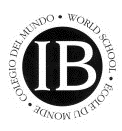 Special Education Inclusion PolicyThe IB Program at Spruce Creek High School is committed to open access for students who meet our criteria for admission and who receive Exceptional Student Education Services including students with Individual Education Plans, Gifted Educational Plans and 504 Accommodation plans. Our primary goal is to ensure students are provided with the appropriate support necessary for success in advanced course of study.Spruce Creek High School adheres to the following federal statues addressing the educational rights of children:The Individuals with Disabilities Education Act (IDEA) Ensures services to children with disabilities throughout the United States so they will be provided with a free and appropriate education (FAPE).Section 504 of the 1973 Rehabilitation Act – Protects individuals from discrimination based on their disability.American with Disabilities Act (ADA) – Prohibits discrimination and ensures equal opportunity for persons with disabilities in employment, state and local government service, public accommodations, commercial facilities, and transportation.Information regarding any student identified as having an IEP, EP or a 504 plan is given to all teachers who are involved with the student each school year. All plans are updated regularly as required by law and copies of students’ accommodations are distributed to each teacher to ensure the special educational needs are met.Any requests for accommodations for assessments/accommodations administered outside of the normal classroom (state assessments, IB exams and AP exams, etc.) are submitted to the appropriate organization in accordance with the organization’s procedures and deadlines.ResponsibilitiesStudents will:Work towards becoming a self-advocate for their special educational needsBe an active participant in decisions regarding their special educational needsTeachers will:Comply with all federal and local laws regarding the special educational needs of the studentUtilize school personnel (ex. other teachers, school counselors, district staff, etc.) as resources for ensuring that the student is having their special educational needs addressedWork with the student and parent regarding any changes to the special educational needs of the studentMaintain discretion and confidentiality in the special educational needs that are being met for individual studentsParents/Guardians will:Be active participant in decisions regarding the special educational needs of the studentCommunicate information to the school regarding any changes to the special educational needs of the studentProvide and/or submit the required documentation needed to fil accommodations/modifications request for district, state, national or international assessments by the designated deadline.Coordinators (IB, AP and state testing) will:Ensure that the documentation needed to obtain accommodations/modifications for district, state, national and/or international assessments are submitted to the designated testing organization when it is appropriate for school personnel to do so.Maintain discretion and confidentiality in the special educational needs that are being met for individual studentsAdministration will:Ensure that school personnel comply with all federal and local laws regarding the special educational needs of studentsMaintain discretion and confidentiality in the special educational needs that are being met for individual studentsProvide information on professional development opportunities available for assisting students with special educational needsThis policy is published on our website: www.sprucecreekib.weebly.com for students, parents, teachers, and community members and will be reviewed annually the IB Leadership TeamThis document was created by the IB Leadership Team in 2016. We wish to acknowledge the Special Educational Needs Policies served as a model for this document:Paxton School for Advanced StudiesVanguard High SchoolDeland High School